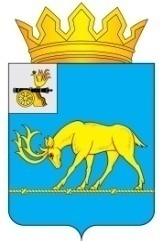 АДМИНИСТРАЦИЯ МУНИЦИПАЛЬНОГО ОБРАЗОВАНИЯ«ТЕМКИНСКИЙ РАЙОН» СМОЛЕНСКОЙ ОБЛАСТИПОСТАНОВЛЕНИЕот       02. 03. 2022      №   75                                                                             с. Темкино         В соответствии со статьей 72 Земельного кодекса Российской Федерации, Федерального  закона  от 16.10.2003   №  131-ФЗ  «Об общих принципах организации местного самоуправления  в Российской Федерации», со статьей 53 Федерального закона от 31.07.2020  № 248-ФЗ  «О государственном контроле (надзоре) и муниципальном контроле в Российской Федерации», постановления Правительства  Российской Федерации от 27.10.2021 № 1844 «Об утверждении требований к  разработке,  содержанию,  общественному обсуждению проектов форм проверочных листов, утверждению, применению, актуализации форм проверочных листов, а так же случаев обязательного применения проверочных листов», Уставом муниципального образования «Темкинский район»Смоленской области,          Администрация муниципального образования «Темкинский район» Смоленской области  п о с т а н о в л я е т:1.  Утвердить форму проверочного листа,  применяемого при осуществлении муниципального земельного контроля в границах муниципального образования «Темкинский район» Смоленской области. 2.  Павлюченкову Е.О.  главному   специалисту (системному администратору) обеспечить  размещение   постановления   на   официальном сайте  Администрации  муниципального образования «Темкинский район» Смоленской области в информационно-телекоммуникационной сети «Интернет».3.  Настоящее постановление вступает в силу со дня его официального опубликования.4. Контроль за исполнением настоящего постановления возложить на заместителя Главы муниципального образования «Темкинский район» Смоленской области  Т.Г.Мельниченко.   	 Приложение	                                                                            к постановлению Администрации                                                                                                  	 муниципального образования                                                                                                                                                                                   	 «Темкинский район»                                                                                      Смоленской области	  от   02. 03.  2022   №  75          QR-код, предусмотренный постановлением    Правительства Российской Федерации 
      от 16.04.2021 № 604 «Об утверждении Правил формирования и ведения единого реестра    контрольных (надзорных) мероприятий и о внесении изменения в постановление Правительства Российской Федерации от 28 апреля 2015 г. № 415» Проверочный лист,  используемый при осуществлении муниципального земельного  контроля на территории  муниципального образования «Темкинский район» Смоленской области	«____»___________20__1.  Вид контрольного мероприятия, включенный в единый реестр видов контроля: ____________________________________________________________________
_____________________________________________________________________2. Наименование контрольного органа и реквизиты нормативного правового акта об утверждении формы проверочного листа:____________________________________________________________________________________________________________________________________________________________________________________________________________________________________________________________________________________3.  Вид контрольного мероприятия:________________________________________________________________________________________________________4. Объект муниципального контроля, в отношении  которого проводится контрольное мероприятие:__________________________________________________________________________________________________________________       (земли, земельные участки или части земельных участков)5.  Контролируемое  лицо  (фамилия,  имя  и  отчество  (при  наличии) гражданина или   индивидуального    предпринимателя,   являющегося контролируемым лицом,его идентификационный номер налогоплательщика  и    (или)    основной    государственный    регистрационный   номер индивидуального  предпринимателя,  адрес  регистрации гражданина или индивидуального  предпринимателя,  наименование  юридического  лица, являющегося  контролируемым  лицом,   его   идентификационный  номер налогоплательщика и (или) основной  государственный  регистрационный номер,  адрес    организации   (ее   филиалов,   представительств, обособленных структурных  подразделений): __________________________________________________________________________________________________________________________________________________________________________________________________________________________________________________________________________________________________________________________________________________________________________________________________________________________6.  Место   проведения   контрольного   мероприятия   с   заполнением  проверочного листа: ___________________________________________________________________________________________________________________________________________________7. Реквизиты решения контрольного органа о проведении контрольного мероприятия, подписанного уполномоченным должностным лицом  контрольного органа:__________________________________________________________________________________________________________________________________ 8.  Учетный номер контрольного мероприятия:____________________________________________________________________________________________________9. Список  контрольных  вопросов, отражающих содержание обязательных требований,  ответы  на  которые  свидетельствуют  о  соблюдении или несоблюдении  контролируемым лицом обязательных требований, составляющих предмет проверки:« ___»______________20__ г.(указывается дата заполнения проверочного листа)_________________________________________	_____________	____________________(должность лица заполняющего проверочный лист)	(подпись)	(фамилия,имя,отчество)Об утверждении формы проверочного листа, используемого в рамках осуществления муниципального земельного контроля в границах муниципального образования «Темкинский район»  Смоленской областиГлава муниципального образования «Темкинский район» Смоленской области                                                  С.А. Гуляев№ п/пСписок контрольных вопросов, отражающих содержание обязательных требований, ответы на которые свидетельствует о соблюдении или несоблюдении контролируемым лицом обязательных требованийРеквизиты нормативных правовых актов с указанием их структурных единиц, которыми установлены обязательные требованияОтветы на контрольные вопросыОтветы на контрольные вопросыОтветы на контрольные вопросыПримечание (подлежит обязательному заполнению в случае заполнения графы «неприменимо»)№ п/пСписок контрольных вопросов, отражающих содержание обязательных требований, ответы на которые свидетельствует о соблюдении или несоблюдении контролируемым лицом обязательных требованийРеквизиты нормативных правовых актов с указанием их структурных единиц, которыми установлены обязательные требованияданетнеприменимоПримечание (подлежит обязательному заполнению в случае заполнения графы «неприменимо»)1Имеются ли признаки самовольного занятия земель, земельного участка или части земельного участка (например, ограждение или иные объекты, принадлежащие контролируемому лицу, размещены за пределами земельного участка, на которое у контролируемого лица имеются предусмотренные законодательством права)?Подпункт 2 пункта 1 статьи 60, пункт 2 статьи 72, пункт 2 статьи 76 Земельного кодекса Российской Федерации от 25.10.2001 № 136-ФЗ, статья 7.1  Кодекса Российской Федерации об административных правонарушениях от 30.12.2001 № 195-ФЗ2Используется ли земля, земельный участок или часть земельного участка, на которую (который) у контролируемого лица имеются предусмотренные законодательством права, по целевому назначению в соответствии с её (его) принадлежностью к той или иной категории земель и разрешенным использованием? Пункт 1 статьи 40, пункт 2 статьи 72Земельного кодекса Российской Федерации от 25.10.2001 № 136-ФЗ, часть 1 статьи8.8Кодекса Российской Федерации об административных правонарушениях от 30.12.2001 № 195-ФЗ3Используется липредназначенная для жилищного или иного строительства, садоводства, огородничества земля, земельный участок или часть земельного участка, на которую (который) у контролируемого лица имеются предусмотренные законодательством права, в указанных целях в течение установленного законодательством срока (в течение трех лет, если более длительный срок не установлен федеральным законом)?Абзац   второй статьи 42, абзац шестой подпункта 1 пункта 2 статьи 45, пункт 2 статьи 72 Земельного кодекса Российской Федерации от 25.10.2001 № 136-ФЗ, статья 284 Части первой Гражданского кодекса Российской Федерации от 30.11.1994 № 51-ФЗ, часть 3 статьи 8.8  Кодекса Российской Федерации об административных правонарушениях от 30.12.2001 № 195-ФЗ4Исполнены ли обязанности по приведению земли,земельного участка или части земельного участка, на которую (который) у контролируемого лица имеются предусмотренные законодательством права,в состояние, пригодное для использования по целевому назначению? Пункт 5 статьи 13, пункт 1 статьи 39.35, пункт 8 статьи 39.50, абзац пятый подпункта 1 пункта 2 статьи 45,пункт 2 статьи 72, пункт 3 статьи 76 Земельного кодекса Российской Федерации от 25.10.2001 № 136-ФЗ, часть 4 статьи 8.8  Кодекса Российской Федерации об административных правонарушениях от 30.12.2001 № 195-ФЗ5Исполнено ли предписание об устранении выявленных по результатам осуществления муниципального земельного контроля нарушений обязательных требований?Пункт 2 статьи 72 Земельного кодекса Российской Федерации от 25.10.2001 № 136-ФЗ, часть 1 статьи 19.5Кодекса Российской Федерации об административных правонарушениях от 30.12.2001  № 195-ФЗ